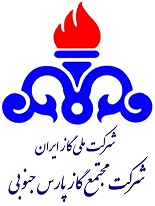 گزارش شناختمناقصه عمومي يك مرحله‌اي  7012/97حفاظت و حراست از اماكن ، اموال و تاسيسات پالايشگاه هفتم شامل فازهاي 17 و 18 و عمليات مشترك (تاسيسات آبرساني شماره 2 و ايستگاه تقليل فشار گاز) مشخصات پروژه :حفاظت و حراست از اماكن ، اموال و تاسيسات پالايشگاه هفتم  شركت مجتمع گاز پارس جنوبي. شامل فازهاي 17 و 18 و عمليات مشترك (تاسيسات آبرساني شماره 2 و ايستگاه تقليل فشار گاز) نماينده كارفرما در اجراي قرارداد مدير پالايشگاه هفتم و دستگاه نظارت رئيس حراست  پالايشگاه هفتم مي باشد.برنامه زماني كلي اوليهمدت قرار داد دو سال شمسي مي باشد.اطلاعات تامين مالي پروژهاعتبار مربوطه از محل بودجه هاي جاري مصوب كارفرما تامين و بر اساس تاييد صورت وضعيت ها مطابق با مفاد قرارداد پرداخت خواهد شد.اسناد فني ، نقشه ها و اطلاعات وضعيت پروژهبر اساس موارد موجود در كتابچه مناقصه مي باشد كه به شركتهاي تاييد صلاحيت شده ارائه خواهد شد.برنامه تداركاتي پروژهتعداد خودروها و كانكس‌هاي مورد نياز جهت انجام خدمات و تعهدات موضوع قرارداد به شرح جدول مندرج در اسناد مناقصات،  مي‌باشد كه تأمين آنها به عهده و هزينه پيمانكار مي باشد.جدول شماره 1 : تعداد خودروها و كانكس‌هاپيمانكار موظف است علاوه بر تأمين نفرات ، خودروها و كانكسهاي موضوع قرارداد ، ساير تجهيزات ، ابزار كار، لوازم و مواد مصرفي مورد نياز جهت انجام كارها و تعهدات موضوع قرارداد و همچنين لوازم و مواد مصرفي مورد نياز جهت انجام امورات خود پيمانكار در داخل مجمتع و نيز به تعداد كافي ميني بوس جهت تردد كاركنان شاغل در قرارداد را به هزينه خود تأمين نمايد.  قوانين خاص و مقررات اختصاصي پروژه1- قوانين بيمه و تامين اجتماعي2- قانون مالياتي3- دستورالعمل HSE و ايمني كارفرما4- راهنمای بهداشت ، ايمنی و محيط زيست5- قوانين مربوط به منطقه ويژه اقتصادي6- قوانين مربوط به مجتمع گاز پارس جنوبيرديفعنوان تجهيزات و ماشين آلات مورد نيازتعداد مورد نياز1قابل اعلام به شركت‌هاي ارزيابي كيفي شده2345